BIRLA INSTITUTE OF TECHNOLOGY MESRA (RANCHI)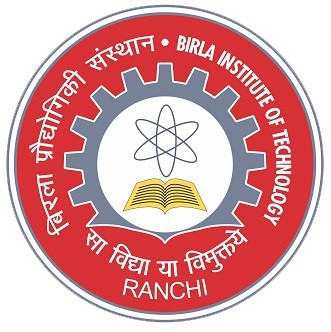 (Deemed to be University u/s 3 of UGC Act 1956)OFF CAMPUS NOIDAA-7, Sector 1, Noida-201301, Uttar Pradesh, India DEPARTMENT OF COMPUTER SCIENCE & ENGINEERINGNOTE:Coordinators CS&E	Director—Prof. (Dr) Asha PrasadComputer Science and Engineering	BIT Mesra, Off Campus NoidaIN CASE OF ANY CLASH OR DISCREPANCY IN TIME TABLE INTIMATE AT THE EARLIEST.DO NOT SWAP THE CLASS WITHOUT DIRECTOR’S PERMISSION.Online Classes Time-Table for the Session – SS-20, W.E.F. 8th July 2020 OnwardsOnline Classes Time-Table for the Session – SS-20, W.E.F. 8th July 2020 OnwardsOnline Classes Time-Table for the Session – SS-20, W.E.F. 8th July 2020 OnwardsOnline Classes Time-Table for the Session – SS-20, W.E.F. 8th July 2020 OnwardsOnline Classes Time-Table for the Session – SS-20, W.E.F. 8th July 2020 OnwardsOnline Classes Time-Table for the Session – SS-20, W.E.F. 8th July 2020 OnwardsOnline Classes Time-Table for the Session – SS-20, W.E.F. 8th July 2020 OnwardsOnline Classes Time-Table for the Session – SS-20, W.E.F. 8th July 2020 OnwardsOnline Classes Time-Table for the Session – SS-20, W.E.F. 8th July 2020 OnwardsOnline Classes Time-Table for the Session – SS-20, W.E.F. 8th July 2020 OnwardsOnline Classes Time-Table for the Session – SS-20, W.E.F. 8th July 2020 OnwardsOnline Classes Time-Table for the Session – SS-20, W.E.F. 8th July 2020 OnwardsDayBatchRoom9:00-10:0010:00-11:0011:00-12:0012:00-13:0013:00-14:0014:00-15:0015:00-16:0016:00-17:00MONBCAGoogle MeetCA-158(SMJ)CA-159(SKR)CA-157(UMU)CA-160(ANJ)CA-160(ANJ)MONMCAGoogle MeetCA-401(AKS)MONBCAGoogle MeetBCA-2007(CRW)BCA-2001(ILS)BCA-2004(LPJ)MONBCAGoogle MeetBCA-3008(SMK)BCA-3008(SMK)MONBCAGoogle MeetCA-280(MNA)CA-280(MNA)TUEBCAGoogle MeetCA-158(SMJ)CA-159(SKR)CA-157(UMU)CA-157(UMU)CA-160(ANJ)CA-160(ANJ)TUEMCAGoogle MeetCA-401(AKS)TUEBCAGoogle MeetBCA-2007(CRW)BCA-2004(LPJ)BCA-2001(ILS)BCA-2001(ILS)TUEGoogle MeetWEDBCAGoogle MeetCA-158(SMJ)CA-159(SKR)CA-157(UMU)CA-160(ANJ)CA-160(ANJ)WEDGoogle MeetWEDMCAGoogle MeetCA-401(AKS)WEDBCAGoogle MeetBCA-2004(LPJ)BCA-2007(CRW)BCA-2007(CRW)BCA-2001(ILS)WEDGoogle MeetTHUBCAGoogle MeetCA-158(SMJ)CA-159(SKR)CA-157(UMU)CA-157(UMU)THUBCAGoogle MeetCA-280(MNA)CA-280(MNA)THUBCAGoogle MeetBCA-2007(CRW)BCA-2007(CRW)BCA-2004(LPJ)BCA-2004(LPJ)THUMCAGoogle MeetCA-401(AKS)THUBCAGoogle MeetBCA-3008(SMK)BCA-3008(SMK)FRIBCAGoogle MeetCA-159(SKR)CA-159(SKR)CA-280(MNA)CA-280(MNA)CA-158(SMJ)CA-158(SMJ)FRIBCAGoogle MeetBCA-2001(ILS)BCA-2001(ILS)BCA-2004(LPJ)FRIBCAGoogle MeetBCA-3008(SMK)BCA-3008(SMK)FRIMCAGoogle MeetCA-401(AKS)CA-401(AKS)AKS—Mr. Anil Kumar SinghILS—Dr. Ila SahaySMK—Ms. Sadhu MallikaUMU-Mr. Umair UjalaCRW-Ms. Charu WahiANJ—Mr. Anurag JoshiLPJ—Ms. Lipika JhaMNA—Ms. Muntaha AhmadSMJ—Dr. Smitha JhaSKR—Mr. Sanjay Kumar